10.10F  National Patriot Graves and Biographies Report FormTo obtain a copy of the latest National Patriot Graves and Biographies Report Form, begin by clicking on the link below, Patriot Research System (PRS) homepagehttps://sarpatriots.sar.org/From that page you can download the form by clicking on the link as circled below: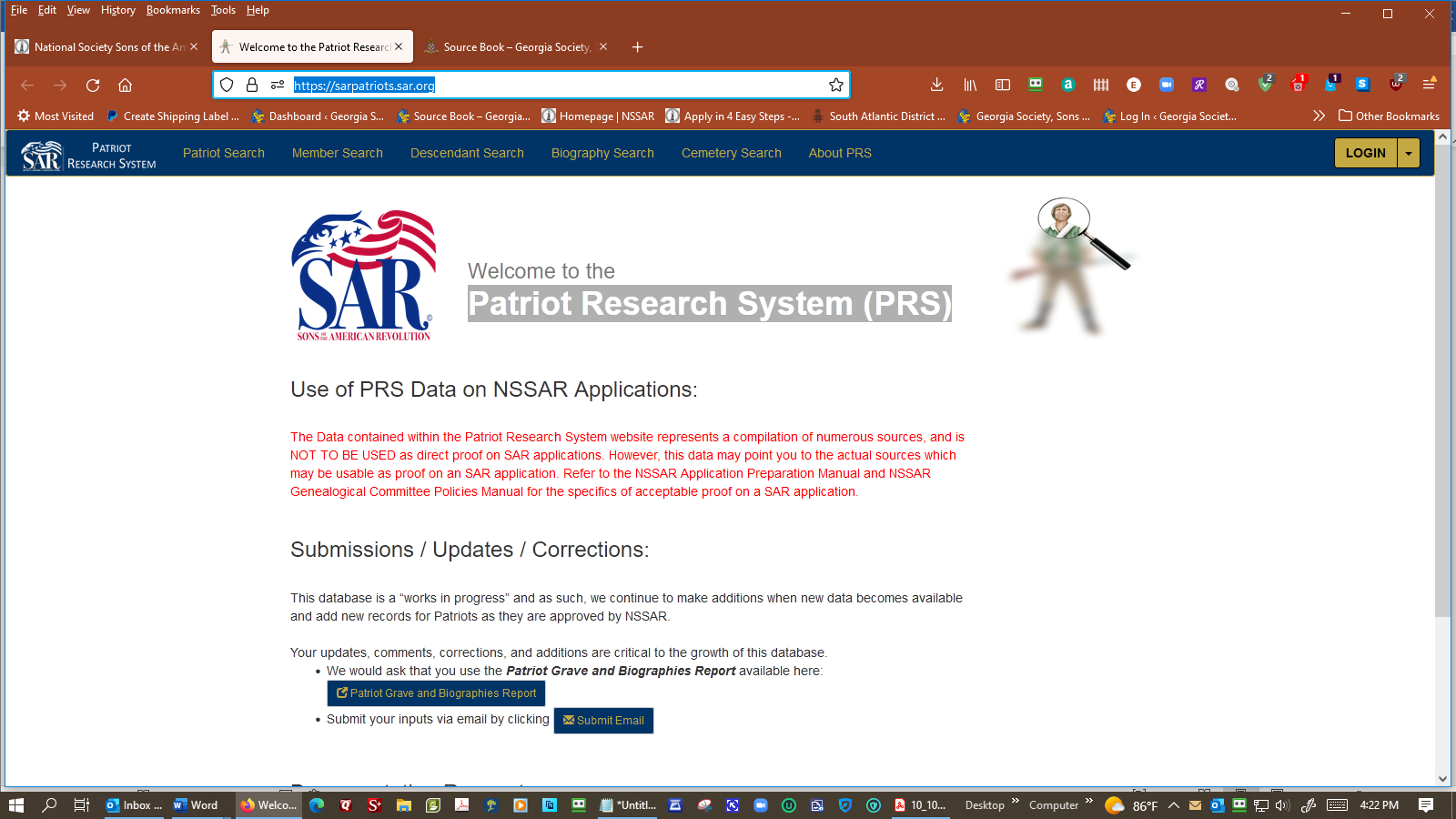 The Form will be uploaded to your “Downloads” folder.